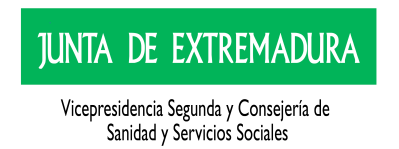 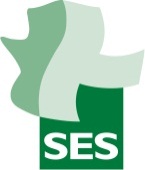 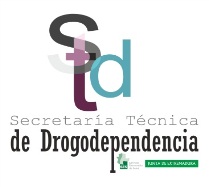 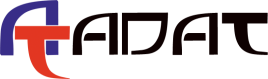 CONCLUSIONES MESA DEBATE JUEGO PATOLÓGICO29 DE OCTUBRE DE 2019Como conclusiones de la Mesa Debate, comentar algunos aspectos de interés que se trataron:- Implicación absoluta con el problema por parte de las autoridades locales y regionales (promotores y coorganizadores del evento de ayer), haciendo hincapié en la peligrosidad, no sólo de las salas de juego físicas, sino del juego online.- Fundamental y novedoso punto de vista de personas usuarias y profesionales de la Asociación OZANAM, quienes nos dieron unas nociones actualizadas de las nuevas formas de juego, relacionadas con la práctica deportiva a nivel amateur.- Importantísima aportación de las compañeras de la Asociación APOYAT, referida a la obligatoria y necesaria inclusión de la perspectiva de género en todo lo referido a la problemática tratada.- Referencia obligada a la excesiva publicidad de los juegos de azar, aportando desde la Asociación OZANAM como idea, la realización de campañas publicitarias agresivas, al estilo de las de la DGT, en referencia a cómo afectaría el juego a una persona desde que se inicia en esta práctica.- Necesidad de trabajar de manera más exhaustiva con la familia, ya que en opinión de varios participantes, a veces son desconocedores de los riesgos asociados que conlleva tanto los juegos de azar como los videojuegos. Desde los centros educativos participantes (IES José Manzano y Luis Chamizo), entienden que el trabajo familiar es clave, así como todas las actuaciones de prevención que se están llevando a cabo en sus centros. - Luis, técnico del Espacio de Creación Joven de Don Benito, propondría charlas de ex jugadores y familiares en centros educativos. Asimismo añade que en otras ciudades se están promoviendo manifestaciones en contra de la implantación de más salas de juego.- Aún con toda la problemática evidente que existe, no llega un gran número de personas usuarias con problemas de juego a las Comunidades Terapéuticas de nuestro entorno (AMAT y APOYAT) así, como al ECA de Don Benito.- Propuestas futuras de formación por parte de la Secretaría Técnica de Drogodependencias, con el objetivo final de trabajar en prevención y asistencia de manera coordinada y eficaz.- Seguir fomentando la visibilidad del problema y repetir experiencias similares a la tertulia de la Cadena COPE Badajoz, realizada en directo desde nuestra Mesa Debate.